 EK-3: MEGİP Başvuru Tarihine Ait İşveren Taahhütnamesi  (MEGİP Genelge Eki)Aktif İşgücü Hizmetleri Yönetmeliği’nin 50. maddesinin üçüncü fıkrası doğrultusunda; içinde bulunulan aya ait  çalışan sayısını gösteren belgeyi henüz alamamam nedeniyle başvuru yapmış olduğum …/…/…. tarihindeki fiili sigortalı çalışan sayımın ……..…(………………..) kişi olduğunu;  Mesleki eğitim katılımcılarından mesleki eğitimin dörtte birlik süresinin bitiminde eğitime devam eden kursiyerlerin % ….’nı eğitimin tamamlanmasından itibaren en geç 30 gün içinde işe başlatmak kaydıyla …. gün süreyle kesintisiz olarak istihdam edeceğimi; aksi takdirde yirmi dört ay boyunca MEGİP Protokolü ve Genelgesi ile Aktif İşgücü Hizmetleri Yönetmeliği kapsamında sözleşme veya protokol imzalayamayacağımı,Aktif İşgücü Hizmetleri Yönetmeliği kapsamında kurs ve programlardan yararlanamayacağımıBirinci veya ikinci derece kan hısmım olan kişileri, eşimi ve programın başlama tarihinden önceki üç aylık dönemde çalışanım olan kişileri mesleki eğitime kursiyer olarak almayacağımı, bu hususlara aykırılık tespit edilmesi halinde bu durumdaki kursiyerlere yapılan ödemeleri yasal faizi ile ödemem gerektiğini ve tespit tarihinden itibaren on iki ay süre ile MEGİP Protokolü ve Genelgesi ile Aktif İşgücü Hizmetleri Yönetmeliği kapsamında kurs ve programlardan yararlanamayacağımı; Kursiyerlerin devam durumlarını düzenli olarak sisteme gireceğimi, il müdürlüğü/hizmet merkezi tarafından istenen bilgi ve belgeleri süresi içerisinde ibraz edeceğimi, Mesleki  eğitim  başlangıcında yürürlükte olan Aktif İşgücü Hizmetleri Yönetmeliği ve ilgili mevzuatı ile işbirliği protokolü hükümlerini okuduğumu, anladığımı ve bu hükümlere uymamam nedeni ile hakkımda uygulanacak yaptırımları bildiğimi kabul ederim.İşveren veya İşveren vekilininAdı Soyadı:Tarih:İmza: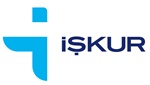 T.C. TÜRKİYE İŞ KURUMU GENEL MÜDÜRLÜĞÜ………………… ÇALIŞMA VE İŞ KURUMU İL MÜDÜRLÜĞÜMEGİP İŞVEREN TAAHHÜTNAMESİ(Programa Başvuru Tarihine Ait)